Does preseason screening provide a source of potential prognostic factors for indirect muscle injuries in elite football (soccer) players? An exploratory analysis using routinely-collected periodic health examination data  Hughes, T., Riley, R.D., Callaghan, M.J. and Sergeant, J.C. (2021)Supplementary file 4: Graph to show the distribution of observed and imputed values for continuous variables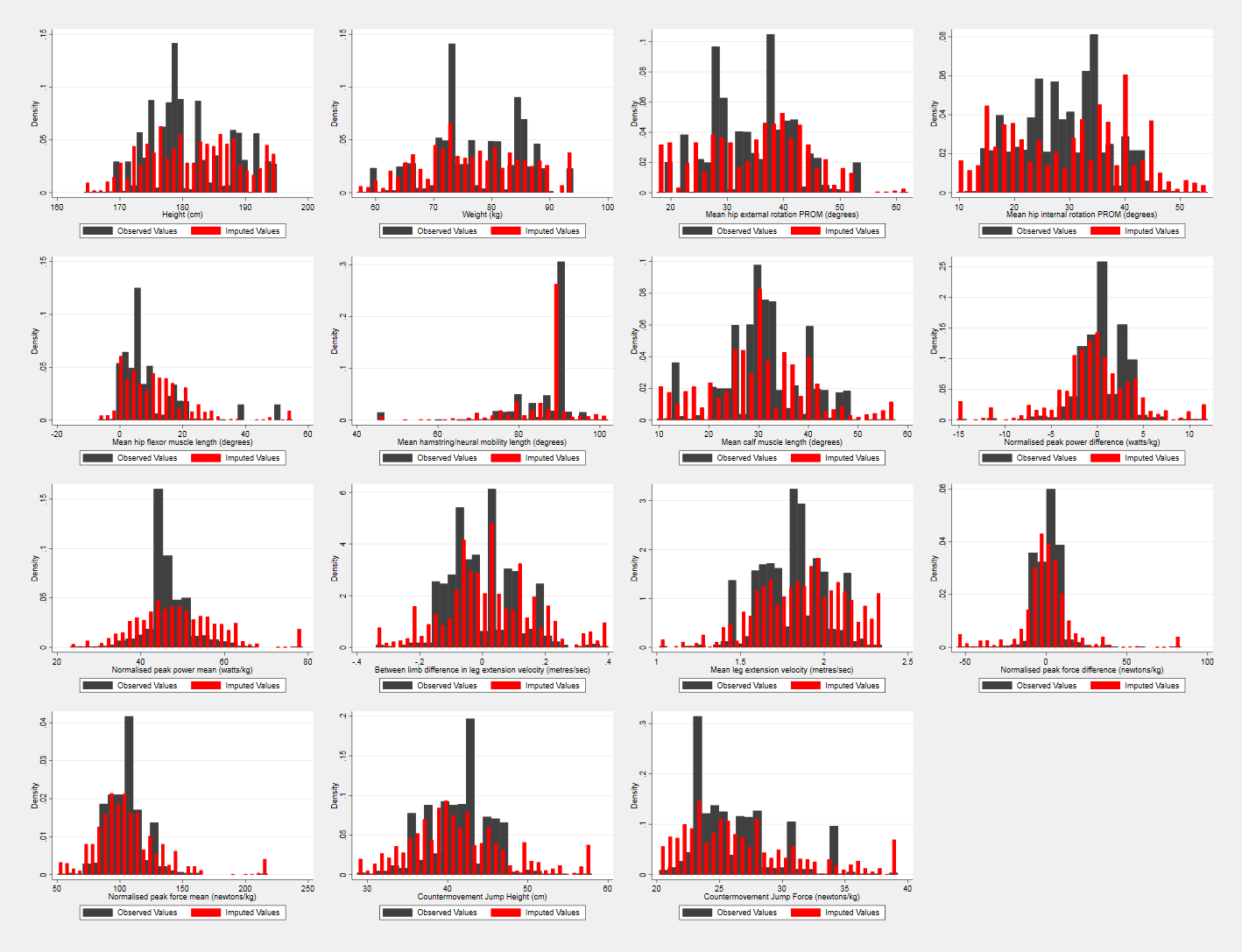 Key: cm = centimetres; kg = kilograms; PROM = passive range of movement 